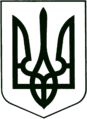 УКРАЇНА
МОГИЛІВ-ПОДІЛЬСЬКА МІСЬКА РАДА
ВІННИЦЬКОЇ ОБЛАСТІР І Ш Е Н Н Я  №445Про надання згоди на безоплатне прийняття у комунальну власність територіальної громади міста Могилева-Подільського нерухомого майна від ПАТ «Могилів-Подільський машинобудівний завод»           Керуючись ст.ст. 26, 60 Закону України “Про місцеве самоврядування в Україні», враховуючи клопотання публічного акціонерного товариства «Могилів-Подільський машинобудівний завод»,-                                               міська рада ВИРІШИЛА:    	 1. Надати згоду на безоплатне прийняття у комунальну власність територіальної громади міста Могилева-Подільського від ПАТ «Могилів-Подільський машинобудівний завод»на баланс управління з питань економіки, інвестицій та євроінтеграції Могилів-Подільської міської ради нерухоме майно за адресою: м. Могилів-Подільський, вулиця Грецька, будинок 19-а, що складається з наступних складових частин: - насосної станції І підйому (А), підвалу (А1), трансформаторної підстанції     (А2) загальною площею 116,1 кв.м; - насосної станції (Б) загальною площею 9,8 кв.м.2. Затвердити склад комісії з приймання - передачі нерухомого майна за адресою: м. Могилів-Подільський, вулиця Грецька, будинок 19-а, згідно додатку.3. Контроль за виконанням даного рішення покласти на секретаря міської ради, в.о. першого заступника міського голови Гоцуляка М.В. та на постійну комісію міської ради з питань бюджету, економіки, промисловості та комунальної власності (Рижикова В.І.).           Міський голова			                                            П. БровкоДодаток до рішення 15 сесії міської ради 7 скликання                                                                                             від 11.07.2017 року №445Склад комісії з приймання-передачі нерухомого майна за адресою: м. Могилів-Подільський, вулиця Грецька, будинок 19-аСекретар міської ради                                                              М. ГоцулякВід 11.07.2017р.15 сесії7 скликанняГоцуляк  Микола Володимирович- секретар Могилів-Подільської міської   ради, в.о. першого заступника міського   голови, голова комісії.Глаголєва Оксана Іванівна- начальник управління з питань   економіки, інвестицій та євроінтеграції   Могилів-Подільської міської ради,   заступник голови комісії.Буга Алла ТарасівнаЧлени комісії:- начальник відділу інвестицій,   євроінтеграції та комунальної власності    управління з питань економіки,   інвестицій та євроінтеграції Могилів-  Подільської міської ради, секретар   комісії.Танієва Валентина Михайлівна- головний бухгалтер управління з питань   економіки, інвестицій та євроінтеграції   Могилів-Подільської міської ради;Покима Інна Олександрівна- начальник юридичного відділу апарату   Могилів-Подільської міської ради та   виконкому;Дубинський Валерій Сергійович- заступник головного інженера ПАТ   «Могилів-Подільський машинобудівний   завод;Мостовик Лілія Василівна- головний бухгалтер ПАТ «Могилів-  Подільський машинобудівний завод»;Рижикова Валентина Іванівна- голова постійної комісії Могилів-  Подільської міської ради з питань   бюджету, економіки, промисловості та   комунальної власності.